Меню на 9 марта 2021 г                                             Первый завтрак                                                          Второй завтрак          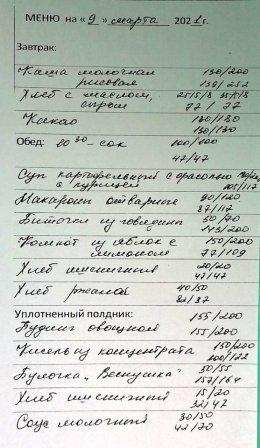 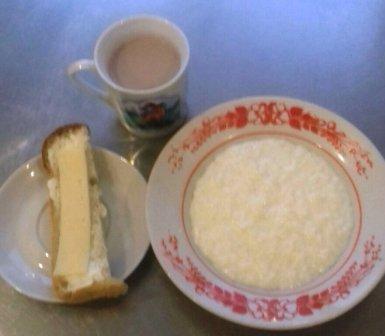 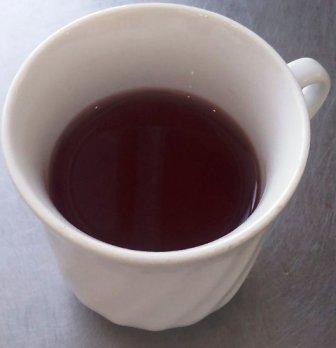                                                                                                     Обед                                                  Уплотненный полдник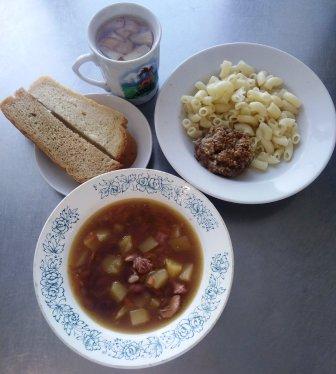 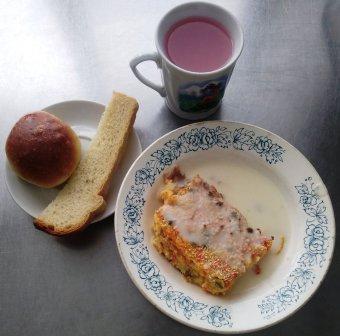 Меню на 10 марта 2021 г                                                                  Первый завтрак                                                          Второй завтрак  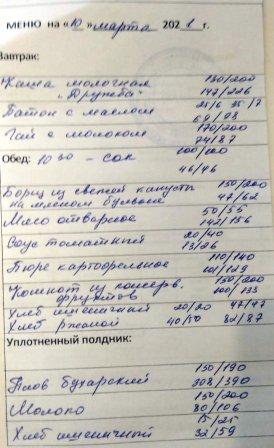 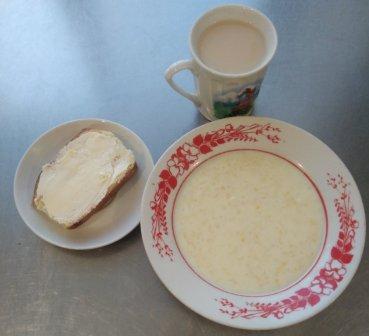                                                                                            Обед                                                  Уплотненный полдник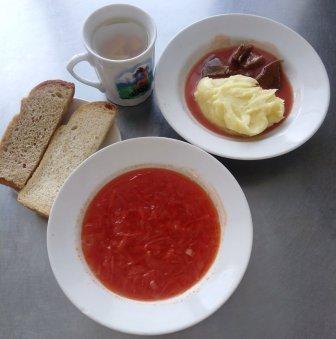 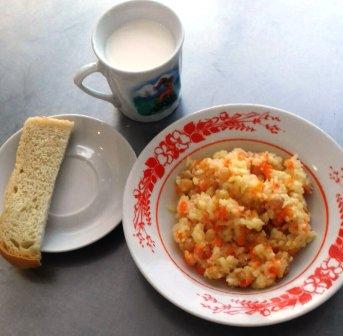 Меню на 11 марта 2021 г                                                                              Первый завтрак                                       второй завтрак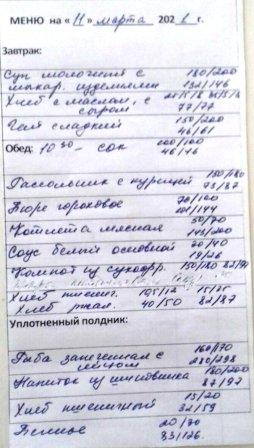 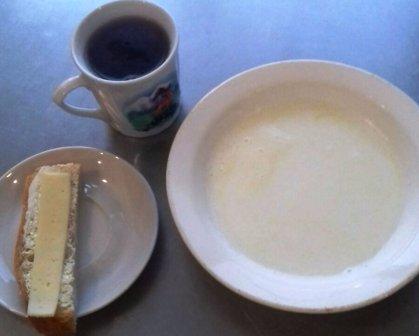 Обед                                                                        Уплотненный полдник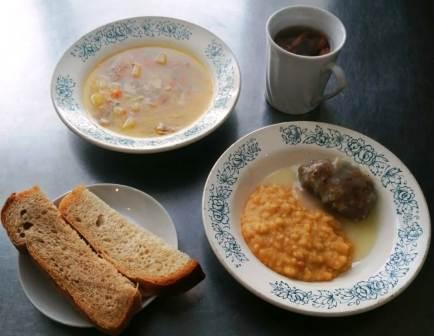 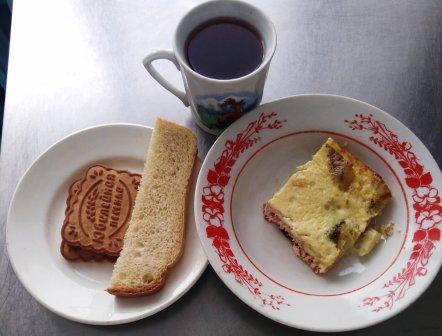 Меню на 12 марта 2021 г                                                   Первый завтрак                                                             второй завтрак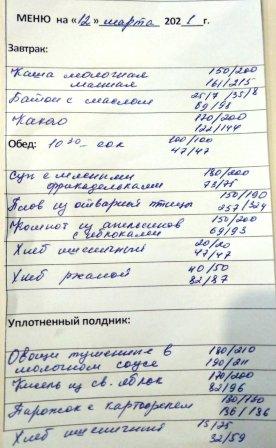 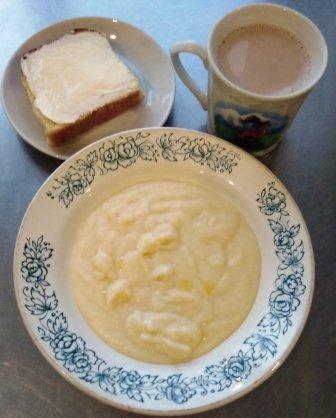 Обед                                                                        Уплотненный полдник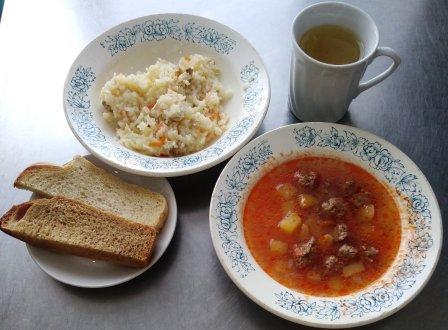 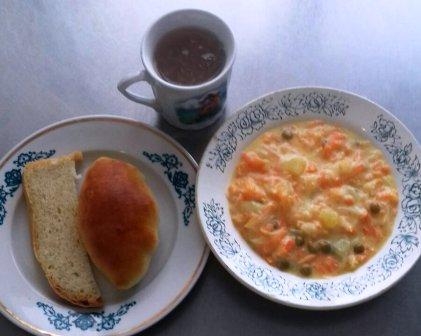 